新疆维吾尔自治区卫生健康委(机关)2020 年部门预算公开目 录第一部分  自治区卫生健康委 (机关) 单位概况第二部分 2020 年部门预算公开表一、部门收支总体情况表二、部门收入总体情况表三、部门支出总体情况表四、财政拨款收支总体情况表五、一般公共预算支出情况表六、一般公共预算基本支出情况表七、项目支出情况表八、一般公共预算“三公”经费支出情况表九、政府性基金预算支出情况表第三部分 2020 年部门预算情况说明一、关于自治区卫生健康委 2020 年收支预算情况的总体说 明二、关于自治区卫生健康委 2020 年收入预算情况说明三、关于自治区卫生健康委 2020 年支出预算情况说明四、关于自治区卫生健康委 2020 年财政拨款收支预算情况的总体说明五、关于自治区卫生健康委 2020 年一般公共预算当年拨款情况说明六、关于自治区卫生健康委 2020 年一般公共预算基本支出 情况说明七、关于自治区卫生健康委 2020 年项目支出情况说明八、关于自治区卫生健康委 2020经费预算情况说明九、关于自治区卫生健康委 2020况说明十、其他重要事项的情况说明第四部分  名词解释年一般公共预算“三公” 年政府性基金预算拨款情第一部分  自治区卫生健康委单位概况一、主要职能( 一) 组织拟订自治区国民健康政策，拟订自治区卫生健康事业发展的地方性法规草案、规划、政策， 制定部门规章和标准 并组织实施。统筹规划全区卫生健康资源配置，指导区域卫生健 康规划的编制和实施。制定并组织实施推进卫生健康基本公共服 务均等化、普惠化、便捷化和公共资源向基层延伸等政策措施。(二) 协调推进全区深化医药卫生体制改革，研究提出深化医药卫生体制改革重大方针、政策、措施的建议。组织深化公立 医院综合改革， 推进管办分离， 健全现代医院管理制度， 制定并 组织实施推动卫生健康公共服务提供主体多元化、提供方式多样 化的政策措施，提出医疗服务和药品价格政策的建议。(三) 制定并组织落实全区疾病预防控制规划、免疫规划及严重危害人民健康的公共卫生问题的干预措施。执行国家检疫传 染病和监测传染病目录。负责卫生应急工作，组织指导突发公共 卫生事件预防控制和各类突发公共事件的医疗卫生救援。(四)组织拟订并协调落实应对全区人口老龄化政策措施，负责推进老年健康服务体系建设和医养结合工作。(五) 贯彻落实国家药物政策和国家基本药物制度，开展药品使用监测、临床综合评价和短缺药品预警。执行国家药品法典， 提出自治区基本药物价格政策的建议。组织开展食品安全风险监 测评估，依法制定并公布食品安全标准。(六)负责职责范围内的职业卫生、放射卫生、环境卫生、学校卫生、公共场所卫生、饮用水卫生等公共卫生的监督管理， 负责传染病防治监督，健全卫生健康综合监督体系，牵头《烟草 控制框架公约》履约有关工作。(七)制定医疗机构、医疗服务行业管理办法并监督实施，建立医疗服务评价和监督管理体系。会同有关部门制定并实施卫 生健康专业技术人员资格标准。制定并组织实施医疗服务规范、 标准和卫生健康专业技术人员执业规则、服务规范。(八)负责计划生育管理和服务工作，开展人口监测预警，研究提出人口与家庭发展相关政策建议， 完善计划生育政策。(九) 指导地州市卫生健康工作， 指导基层医疗卫生、妇幼健康服务体系和全科医生队伍建设。推进卫生健康科技创新发展。(十) 负责保健对象的医疗保健工作，负责重要会议与重大活动的医疗卫生保障工作。(十一)承担自治区老龄委员会的日常工作。指导自治区计划生育协会的业务工作。(十二) 完成自治区党委、人民政府交办的其他任务。(十三) 职能转变。自治区卫生健康委员会应当牢固树立大卫生、大健康理念，推动实施健康中国、健康新疆战略，以改革创新为动力， 以促健康、转模式、强基层、重保障为着力点，把以治病为中心转变到以人民健康为中心，为各族人民群众提供全方位全周期健康服务。一是更加注重预防为主和健康促进，加强预防控制重大疾病工作，积极应对人口老龄化，健全健康服务体系。二是更加注重工作重心下移和资源下沉，推进卫生健康公共资源向基层延伸、向农村覆盖、向边远地区和生活困难群众倾斜。 三是更加注重提高服务质量和水平，推进卫生健康公共服务均等 化、普惠化、便携化。 四是协调推进深化医药卫生体制改革， 加 大公立医院改革力度，推进管办分离，推动卫生健康公共服务提 供主体多元化、提供方式多样化。(十四) 有关职责分工1.与自治区发展和改革委员会的有关职责分工。自治区卫生健康委员会负责开展全区人口监测预警工作，拟订生育政策，研 究提出与生育相关的人口数量、素质、结构、分布方面的政策建 议,促进生育政策和相关经济社会政策配套衔接， 参与制定人口 发展规划和政策， 落实国家和自治区人口发展规划中的有关任务。 自治区发展和改革委员会负责组织监测和评估全区人口变动情 况及趋势影响，建立人口预测预报制度，开展重大决策人口影响 评估，完善重大人口政策咨询机制，研究提出自治区人口发展战 略，拟订自治区人口发展规划和人口政策，研究提出人口与经济、 社会、资源、环境协调可持续发展， 以及统筹促进人口长期均衡 发展的政策建议。2.与自治区民政厅的有关职责分工。自治区卫生健康委员会负责拟订自治区应对人口老龄化、医养结合政策措施，综合协调、 督促指导、组织推进全区老龄事业发展， 承担老年疾病防治、老 年人医疗照护、老年人心理健康与关怀服务等老年健康工作。自 治区民政厅负责统筹推进、督促指导、监督管理全区养老服务工 作， 拟订自治区养老服务体系建设规划、法规、政策、标准并组 织实施，承担老年人福利和特殊困难老年人救助工作。3.与乌鲁木齐海关的有关职责分工。自治区卫生健康委员会负责全区传染病总体防治和突发公共卫生事件应急工作， 执行国 境卫生检疫监测传染病目录。与乌鲁木齐海关建立健全应对口岸 传染病疫情和公共卫生事件合作机制、传染病疫情和公共卫生事 件通报交流机制，口岸输入性疫情的通报和协作处理机制。4.与自治区市场监督管理局的有关职责分工。自治区卫生健康委员会负责食品安全风险评估工作，会同自治区市场监督管理 局等部门制定、实施食品安全风险监测计划。自治区卫生健康委 员会对通过食品安全风险监测或者接到举报发现食品可能存在 安全隐患的，应当立即组织进行检验和食品安全风险评估，并及 时向自治区市场监督管理局等部门通报食品安全风险评估结果， 对得出不安全结论的食品，自治区市场监督管理局等部门应当立 即采取措施。自治区市场监督管理局等部门在监督管理工作中发 现需要进行食品安全风险评估的， 应当及时向自治区卫生健康委 员会提出建议。5.与自治区医疗保障局的有关职责分工。自治区卫生健康委员会、自治区医疗保障局等部门在医疗、医保、医药等方面加强 制度、政策衔接，建立沟通协商机制，协同推进改革，提高医疗资源使用效率和医疗保障水平。6.与自治区药品监督管理局的有关职责分工。自治区药品监督管理局会同自治区卫生健康委员会贯彻落实国家药典， 建立重 大药品不良反应和医疗器械不良事件相互通报机制和联合处置 机制。二、机构设置及人员情况自治区卫生健康委员会机关下设二十二个处室，分别是办公室、规划发展与信息化处、财务处、政策法规与体制改革处、人 口监测与家庭发展处(计划生育一处)、计划生育基层工作处(计 划生育二处)、疾病预防控制处、医政医管处、基层卫生健康处、 卫生应急办公室(突发公共卫生事件应急指挥中心) 、科技教育 处、综合监督和食品处、药物政策与基本药物制度处、老龄健康 处、妇幼健康处、职业健康处、宣传处、对外交流合作处、中医 药管理处、人事处、机关党委、离退休干部工作处。自治区卫生健康委员会机关编制数 295 人，实有人数 223 人，其中：在职 223 人，减少 35 人；退休 202 人，增加 6 人；离休3 人。表一：编制部门：第二部分 2020 年部门预算公开表部门收支总体情况表单位：万元备注： 无内容应公开空表并说明情况。表二：填报部门：部门收入总体情况表单位： 万元备注： 无内容应公开空表并说明情况。表三：编制部门：部门支出总体情况表单位：万元备注： 无内容应公开空表并说明情况。表四：编制部门：财政拨款收支预算总体情况表单位：万元备注： 无内容应公开空表并说明情况。表五：编制部门：一般公共预算支出情况表单位：万元备注： 无内容应公开空表并说明情况。表六：编制部门：一般公共预算基本支出情况表单位：万元备注： 无内容应公开空表并说明情况。表七：编制部门：项目支出情况表单位：万元备注： 无内容应公开空表并说明情况。表八：编制单位：一般公共预算“三公”经费支出情况表单位：万元备注： 无内容应公开空表并说明情况。表九：编制单位：政府性基金预算支出情况表单位： 万元备注： 无内容应公开空表并说明情况。第三部分 2020 年部门预算情况说明一、关于自治区卫生健康委 2020 年收支预算情况的总 体说明按照全口径预算的原则， 自治区卫生健康委 2020 年所 有收入和支出均纳入部门预算管理。收支总预算 5997.29 万 元。收入预算包括：一般公共预算。支出预算包括：一般公 共服务支出、社会保障和就业支出、医疗卫生健康支出、住 房保障支出。二、关于自治区卫生健康委 2020 年收入预算情况说明收入预算 5997.29 元， 其中：一般公共预算 5997.29 万 元，占 0%，比上年减少 5393.89 万元，主要原因是人员调出、 辞职； 财政压减项目资金，导致一般公共预算资金减少；政 府性基金预算未安排。比上年增加(减少) 0 万元，主要原 因是无 ；财政专户管理资金 0 万元， 占 0%，比上年增加(减 少) 0 万元，主要原因是无；事业收入 0 万元， 占 0%，比上 年增加(减少) 0 万元，主要原因是无；事业单位经营收入 0 万元，占 0%，比上年增加(减少) 0 万元， 主要原因是无； 其他收入 0 万元， 占 0 %，比上年增加(减少) 0 万元，主要 原因是无 ；用事业基金弥补收支差额 0 万元，占 0%，比上 年增加(减少) 0 万元，主要原因是无。单位上年结余(不 包括国库集中支付额度结余) 0 万元，占 0%，比上年增加(减 少) 0 万元，主要原因是无。三、关于自治区卫生健康委 2020 年支出预算情况说明自治区卫生健康委 2020 年支出预算 5997.29 元，其中：基本支出 4112.29 万元，占 68.57%，比上年减少 442.63 万元，主要原因是人员调出、辞职。项目支出 1885 万元，占 31.43%，比上年减少 4046.87 万元， 主要原因是财 政压减部分项目资金。四、关于自治区卫生健康委 2020 年财政拨款收支预算 情况的总体说明2020 年财政拨款收支总预算 5997.29 万元。收入全部为 一般公共预算拨款，无政府性基金预算拨款。五、关于自治区卫生健康委 2020 年一般公共预算当年 拨款情况说明( 一)一般公用预算当年拨款规模变化情况自治区卫生健康委 2020 年一般公共预算拨款基本支出 112.29 万元，比上年执行数减少443.24 万元，下降 10.77 %。 主要原因是： 人员调出、辞职。(二)一般公共预算当年拨款结构情况1.社会保障和就业支出 680.49 万元，占 11.35%。2.卫 生健康支出 5068.49 万元，占 84.51%。 3.住房保障支出 248.31 万元，占 4.14%。(三)一般公共预算当年拨款具体使用情况1. 社会保障和就业支出:2020 年预算数为 680.49 万元， 比上年执行数增加减少 20.73 万元，下降 2.96%，主要原因 是： 人员调出、辞职。 2. 卫生健康支出:2020 年预算数为 5068.49 万元，比上年执行数减少 4222.62 万元，下降 45.45%，主要原因是：财政压减项目资金。 3.住房保障支出 2020 年 预算数为 248.31 万元，比上年执行数增加 248.31 万元，增 幅较大，主要原因是：2019年财政未安排此项支出。六、关于自治区卫生健康委 2020 年一般公共预算基本 支出情况说明自治区卫生健康委2020年一般公共预算基本支出 4112.29 万元，其中：人员经费3428.26万元，主要包括：基本工资、津贴补贴、奖金、绩效工资、机关事业单位基本养老保险缴费、职 业年金缴费、职工基本医疗保险缴费、公务员医疗补助缴费、 其他社会保障缴费、住房公积金、医疗费、其他工资福利支 出、离休费、退休费、其他对个人和家庭的补助等。公用经费684.03万元，主要包括：办公费、印刷费、水费、电费、邮电费、取暖费、物业管理费、差旅费、公务 接待费、工会经费、福利费、公务用车运行维护费、其他交 通费用、其他商品和服务支出等。七、关于自治区卫生健康委 2020 年项目支出情况说明 单位：万元八、关于自治区卫生健康委 2020 年一般公共预算“三公”经费预算情况说明自治区卫生健康委 2020 年 “三公”经费财政拨款预算数为 85.31 万元， 其中：因公出国(境) 费 0 万元，公务用车购置 0 万元，公务用车运行费 84.5 万元，公务接待费 0.81 万元。2020 年“三公”经费财政拨款预算比上年减少 4.5 万元， 其中：因公出国(境)费增加(减少) 0 万元，主要原因是 无 ；公务用车购置费为 0，未安排预算。公务用车购置费增 加(减少) 0 万元，主要原因是未安排预算；公务用车运行 费减少 4.5 万元， 主要原因是厉行勤俭节约， 加强公务用车 管理；公务接待费增加(减少) 0 万元。九、关于自治区卫生健康委 2020 年政府性基金预算拨款情况说明自治区卫生健康委 2020 年没有使用政府性基金预算拨 款安排的支出，政府性基金预算支出情况表为空表。十、其他重要事项的情况说明(一) 机关运行经费情况2020 年，机关运行经费财政拨款预算 684.03 万元， 比上年预算减少 110.75 万元， 下降 13.93%。主要原因是人员 减少，导致机关运行经费核减。(二) 政府采购情况2020 年，政府采购预算 2288 万元， 其中： 政府采购货 物预算 2063 万元， 政府采购服务预算 225 万元。(三) 国有资产占用使用情况截至 2020 年底， 各预算单位占用使用国有资产总体情 况为 ：1.房屋 29105.65 平方米， 价值 5221.09 万元。2.车辆 45 辆，价值 1706.99 万元；其中：一般公务用 车 44 辆，价值 1682.05 万元；执法执勤用车 0 辆，价值 0 万元；其他车辆 1 辆，价值 24.94 万元。3.办公家具价值 416.35 万元。4.其他资产价值 4348.5 万元。单位价值 50 万元以上大型设备 1 台(套)，单位价值 100 万元以上大型设备 3 台(套) 。2020 年部门预算未安排购置车辆经费(或安排购置车辆 经费 0 万元)，安排购置 50 万元以上大型设备 0 台(套)， 单位价值 100 万元以上大型设备 0 台(套) 。(四) 预算绩效情况2020 年度， 本年度实行绩效管理的项目 3 个， 涉及预算 金额 1885 万元。具体情况见下表(按项目分别填报)：项  目  支  出  绩  效  目  标  表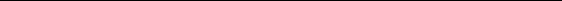 项  目  支  出  绩  效  目  标  表项  目  支  出  绩  效  目  标  表(五) 其他需说明的事项……第四部分  名词解释名词解释：一、财政拨款： 指由一般公共预算、政府性基金预算安排的 财政拨款数。二、一般公共预算： 包括公共财政拨款(补助) 资金、专项收 入。三、财政专户管理资金： 包括专户管理行政事业性收费(主 要是教育收费)、其他非税收入。四、其他资金： 包括事业收入、经营收入、其他收入等。五、基本支出：包括人员经费、商品和服务支出(定额)。 其中，人员经费包括工资福利支出、对个人和家庭的补助。六、项目支出： 部门支出预算的组成部分，是自治区本级部 门为完成其特定的行政任务或事业发展目标， 在基本支出预 算之外编制的年度项目支出计划。七、“三公”经费：指自治区本级部门用一般公共预算财政 拨款安排的因公出国(境) 费、公务用车购置及运行费和公 务接待费。其中， 因公出国(境)费指单位公务出国(境) 的住宿费、旅费、伙食补助费、杂费、培训费等支出； 公务 用车购置及运行费指单位公务用车购置费及租用费、燃料费、 维修费、过路过桥费、保险费、安全奖励费用等支出； 公务 接待费指单位按规定开支的各类公务接待(含外宾接待) 支出。八、机关运行经费：指各部门的公用经费，包括办公及印刷 费、邮电费、差旅费、会议费、福利费、日常维修费、专用 材料及一般设备购置费、办公用房水电费、办公用房取暖费、 办公用房物业管理费、公务用车运行维护费及其他费用。(各部门单位应根据部门预算公开表中对应的经费情况进 行名词解释，对未涉及的名词应删除)自治区卫生健康委员会 2020 年 1 月 19 日收     入收     入支     出支     出项     目预算数功能分类预算数财政拨款(补助)5997.29201 一般公共服务支出一般公共预算5997.29202 外交支出政府性基金预算203 国防支出教育收费(财政专户)204 公共安全支出事业收入205 教育支出事业单位经营收入206 科学技术支出其他收入207 文化旅游体育与传媒支出用事业基金弥补收支差额208 社会保障和就业支出210 卫生健康支出5997.29211 节能环保支出212 城乡社区支出213 农林水支出214 交通运输支出215 资源勘探工业信息等支出216 商业服务业等支出217 金融支出219 援助其他地区支出220 自然资源海洋气象等支出221 住房保障支出222 粮油物资储备支出224 灾害防治及应急管理支出227 预备费229 其他支出230 转移性支出231 债务还本支出232 债务付息支出233 债务发行费用支出小           计单位上年结余(不包括国 库集中支付额度结余)收  入  总  计5997.29支  出  合  计5997.29功能分类科 目编码功能分类科 目编码功能分类科 目编码功能分类科目 名称总  计一般公共预算拨款政府性基金预算拨款财政专户管理资金事业收入事业单位经营收入其他收入用事业基金弥补收支差额单位 上年 结余 	(不 包括 国库 集中 支付 额度 结余)类款项功能分类科目 名称总  计一般公共预算拨款政府性基金预算拨款财政专户管理资金事业收入事业单位经营收入其他收入用事业基金弥补收支差额单位 上年 结余 	(不 包括 国库 集中 支付 额度 结余)208社会保障和就业 支出680.49680.4920805行政事业单位养 老支出680.49680.492080501行政单位离退休349.41349.412080505机关事业单位基 本养老保险缴费 支出331.08331.08210卫生健康支出5068.495068.4921001卫生健康管理事 务4751.794751.792100101行政运行2734.842734.842100199其他卫生健康管 理事务支出2016.952016.9521011行政事业单位医 疗316.70316.702101101行政单位医疗167.55167.552101102事业单位医疗10.6010.602101103公务员医疗补助138.55138.55221住房保障支出248.31248.3122102住房改革支出248.31248.312210201住房公积金248.31248.31合计5997.295997.29项目项目项目项目支出预算支出预算支出预算功能分类科 目编码功能分类科 目编码功能分类科 目编码功能分类科目名称合计基本支出项目支出类款项功能分类科目名称合计基本支出项目支出208社会保障和就业支出680.49680.49020805行政事业单位养老支出680.49680.4902080501行政单位离退休349.41349.4102080505机关事业单位基本养老保 险缴费支出331.08331.080210卫生健康支出5068.495068.49021001卫生健康管理事务4751.794751.7902100101行政运行2734.842734.8402100199其他卫生健康管理事务支 出2016.95131.95188521011行政事业单位医疗316.70316.7002101101行政单位医疗167.55167.5502101102事业单位医疗10.6010.6002101103公务员医疗补助138.55138.550221住房保障支出248.31248.31022102住房改革支出248.31248.3102210201住房公积金248.31248.310合计5997.294112.291885财政拨款收入财政拨款收入财政拨款支出财政拨款支出财政拨款支出财政拨款支出项    目合计功  能  分  类合计一般公共预 算政府性基金 预算财政拨款(补助)201 一般公共服务支出一般公共预算5997.29202 外交支出政府性基金预算203 国防支出204 公共安全支出205 教育支出206 科学技术支出207 文化旅游体育与传媒支出208 社会保障和就业支出210 卫生健康支出5997.295997.29211 节能环保支出212 城乡社区支出213 农林水支出214 交通运输支出215 资源勘探工业信息等支出216 商业服务业等支出217 金融支出219 援助其他地区支出220 自然资源海洋气象等支出221 住房保障支出222 粮油物资储备支出224 灾害防治及应急管理支出227 预备费229 其他支出230 转移性支出231 债务还本支出232 债务付息支出233 债务发行费用支出收  入  总  计5997.29支  出  总  计5997.295997.29项目项目项目项目一般公共预算支出一般公共预算支出一般公共预算支出功能分类科目编 码功能分类科目编 码功能分类科目编 码功能分类科目名称小计基本支出项目支出类款项功能分类科目名称小计基本支出项目支出208社会保障和就业支出680.49680.49020805行政事业单位养老支出680.49680.4902080501行政单位离退休349.41349.4102080505机关事业单位基本养老保 险缴费支出331.08331.080210卫生健康支出5068.495068.49021001卫生健康管理事务4751.794751.7902100101行政运行2734.842734.8402100199其他卫生健康管理事务支 出2016.95131.95188521011行政事业单位医疗316.70316.7002101101行政单位医疗167.55167.5502101102事业单位医疗10.6010.6002101103公务员医疗补助138.55138.550221住房保障支出248.31248.31022102住房改革支出248.31248.3102210201住房公积金248.31248.310合计5997.294112.291885项目项目项目一般公共预算基本支出一般公共预算基本支出一般公共预算基本支出经济分类科 目编码经济分类科 目编码经济分类科目名称小计人员经费公用经费类款经济分类科目名称小计人员经费公用经费301工资福利支出3078.853078.85030101基本工资1100.531100.53030102津贴补贴876.26876.26030103奖金91.7191.71030107绩效工资42.1942.19030110城镇职工基本医疗保险缴费509.23509.23030111公务员医疗补助138.55138.55030112其他社会保障缴费12.6912.69030113住房公积金248.31248.31030199其他工资福利支出59.3859.380302商品服务支出684.030684.0330201办公费25.76025.7630202印刷费20230205水费16.28016.2830206电费6306330207邮电费12.4012.430208取暖费109010930209物业管理费8808830211差旅费181.240181.2430217公务接待费0.8100.8130228工会经费25.81025.8130229福利费23.23023.2330231公车运行维护费84.5084.530299其他商品和服务支出52052303对个人和家庭补助349.41349.41030301离休费41.2741.27030307医疗补助费273.9273.9030399其他对个人和家庭补助34.2434.240合计4112.293428.26684.03科 目 编 码科 目 编 码科 目 编 码科目项目名称项目支出合计工 资 福 利 支 出商品和服务支出对个人和家庭的补助债务利息及费用支出资本性支出(基本建 设)资 本 性 支 出对企业补助(基本建 设)对 企 业 补 助对 社 会 保 障 基 金 补 助其 他 支 出类款项科目项目名称项目支出合计工 资 福 利 支 出商品和服务支出对个人和家庭的补助债务利息及费用支出资本性支出(基本建 设)资 本 性 支 出对企业补助(基本建 设)对 企 业 补 助对 社 会 保 障 基 金 补 助其 他 支 出2100199其他卫 生健康 管理事 务支出卫生健康综合 事务管理134113412100199其他卫 生健康 管理事 务支出卫生健康职称 评审1801802100199其他卫 生健康 管理事 务支出自治区保健对 象医疗费364364合计18851885合计因公出国 (境)费公务用车购置及运行费公务用车购置及运行费公务用车购置及运行费公务接待费合计因公出国 (境)费小计公务用车购 置费公务用车运行 费公务接待费85.3184.584.50.81项  目项  目项  目项  目政府性基金预算支出政府性基金预算支出政府性基金预算支出功能分类科目编 码功能分类科目编 码功能分类科目编 码功能分类科目名称小计基本支出项目支出类款项功能分类科目名称小计基本支出项目支出合计项 目 名 称设立项目依据预算 安排 情况项目承担 单位资金 分配 情况资金执行时 间卫 生 健 康 综 合 事 务 管 理《中华人民共和国人口和计划生育 法》《中共中央国务院关于实施全面两 孩政策改革完善计划生育服务管理 的决定》(中发〔2015〕40 号)《新 疆维吾尔自治区人口与计划生育条 例》《关于印发自治区关于全面深 化医药卫生体制改革实施方案的通 知》(新政办发〔2015〕100 号) 及《关于印发自治区深化医药卫生 体制改革 2014 年工作总结和 2015 年重点工作任务的通知》(新政办 发〔2015〕101 号)1341新疆维吾 尔自治区 卫生健康 委员会13412020.12.31自 治 区 保 健 对 象 医 疗 费《关于申请 2018 年度干部保健医 疗及工作经费预算的函》(新保健 委办函〔2017〕21 号)364新疆维吾 尔自治区 卫生健康 委员会  	(事)3642020.12.31卫 生 健 康 职 称 评 审《关于卫生专业技术资格考试、护 士执业资格考试和高级卫生专业资 格收费分成有关问题的通知》(新 财非税〔2013〕24 号)180新疆维吾 尔自治区 卫生健康 委员会1802020.12.31预算单位新疆维吾尔自治区卫生健康委员会新疆维吾尔自治区卫生健康委员会新疆维吾尔自治区卫生健康委员会新疆维吾尔自治区卫生健康委员会项 目 名 称卫生健康职称评审卫生健康职称评审卫生健康职称评审卫生健康职称评审项目资金(万 元)年度资金总 额：年度资金总 额：180其中：财政拨 款180其他资金其他资金00项目总体目标加强了基层医疗卫生计生专业队伍建设，鼓励和吸引大中专毕业生到基层工作，近两年 制定了力度较大的基层倾斜政策， 对基层同志申报条件在学历、论文、继续教育等方面， 尤其是论文、各类考试合格标准、任职年限给予了大幅度倾斜，真正做到职称评审工作 向特殊人才和基层一线人才倾斜的原则。这些政策的出台， 受到基层同志们的普遍拥护， 对改变基层卫生计生专业人员的生活待遇，吸引更多卫生计生专业技术人员到基层艰苦 边远地区服务，加强和稳定基层卫生计生技术人员队伍，起到了明显的作用和效果。   组织安排卫生专业技术资格初中级、副高级考试及护士执业资格考试、医师资格考试前 的机考管理员培训及督考人员培训工作。加强了基层医疗卫生计生专业队伍建设，鼓励和吸引大中专毕业生到基层工作，近两年 制定了力度较大的基层倾斜政策， 对基层同志申报条件在学历、论文、继续教育等方面， 尤其是论文、各类考试合格标准、任职年限给予了大幅度倾斜，真正做到职称评审工作 向特殊人才和基层一线人才倾斜的原则。这些政策的出台， 受到基层同志们的普遍拥护， 对改变基层卫生计生专业人员的生活待遇，吸引更多卫生计生专业技术人员到基层艰苦 边远地区服务，加强和稳定基层卫生计生技术人员队伍，起到了明显的作用和效果。   组织安排卫生专业技术资格初中级、副高级考试及护士执业资格考试、医师资格考试前 的机考管理员培训及督考人员培训工作。加强了基层医疗卫生计生专业队伍建设，鼓励和吸引大中专毕业生到基层工作，近两年 制定了力度较大的基层倾斜政策， 对基层同志申报条件在学历、论文、继续教育等方面， 尤其是论文、各类考试合格标准、任职年限给予了大幅度倾斜，真正做到职称评审工作 向特殊人才和基层一线人才倾斜的原则。这些政策的出台， 受到基层同志们的普遍拥护， 对改变基层卫生计生专业人员的生活待遇，吸引更多卫生计生专业技术人员到基层艰苦 边远地区服务，加强和稳定基层卫生计生技术人员队伍，起到了明显的作用和效果。   组织安排卫生专业技术资格初中级、副高级考试及护士执业资格考试、医师资格考试前 的机考管理员培训及督考人员培训工作。加强了基层医疗卫生计生专业队伍建设，鼓励和吸引大中专毕业生到基层工作，近两年 制定了力度较大的基层倾斜政策， 对基层同志申报条件在学历、论文、继续教育等方面， 尤其是论文、各类考试合格标准、任职年限给予了大幅度倾斜，真正做到职称评审工作 向特殊人才和基层一线人才倾斜的原则。这些政策的出台， 受到基层同志们的普遍拥护， 对改变基层卫生计生专业人员的生活待遇，吸引更多卫生计生专业技术人员到基层艰苦 边远地区服务，加强和稳定基层卫生计生技术人员队伍，起到了明显的作用和效果。   组织安排卫生专业技术资格初中级、副高级考试及护士执业资格考试、医师资格考试前 的机考管理员培训及督考人员培训工作。加强了基层医疗卫生计生专业队伍建设，鼓励和吸引大中专毕业生到基层工作，近两年 制定了力度较大的基层倾斜政策， 对基层同志申报条件在学历、论文、继续教育等方面， 尤其是论文、各类考试合格标准、任职年限给予了大幅度倾斜，真正做到职称评审工作 向特殊人才和基层一线人才倾斜的原则。这些政策的出台， 受到基层同志们的普遍拥护， 对改变基层卫生计生专业人员的生活待遇，吸引更多卫生计生专业技术人员到基层艰苦 边远地区服务，加强和稳定基层卫生计生技术人员队伍，起到了明显的作用和效果。   组织安排卫生专业技术资格初中级、副高级考试及护士执业资格考试、医师资格考试前 的机考管理员培训及督考人员培训工作。加强了基层医疗卫生计生专业队伍建设，鼓励和吸引大中专毕业生到基层工作，近两年 制定了力度较大的基层倾斜政策， 对基层同志申报条件在学历、论文、继续教育等方面， 尤其是论文、各类考试合格标准、任职年限给予了大幅度倾斜，真正做到职称评审工作 向特殊人才和基层一线人才倾斜的原则。这些政策的出台， 受到基层同志们的普遍拥护， 对改变基层卫生计生专业人员的生活待遇，吸引更多卫生计生专业技术人员到基层艰苦 边远地区服务，加强和稳定基层卫生计生技术人员队伍，起到了明显的作用和效果。   组织安排卫生专业技术资格初中级、副高级考试及护士执业资格考试、医师资格考试前 的机考管理员培训及督考人员培训工作。加强了基层医疗卫生计生专业队伍建设，鼓励和吸引大中专毕业生到基层工作，近两年 制定了力度较大的基层倾斜政策， 对基层同志申报条件在学历、论文、继续教育等方面， 尤其是论文、各类考试合格标准、任职年限给予了大幅度倾斜，真正做到职称评审工作 向特殊人才和基层一线人才倾斜的原则。这些政策的出台， 受到基层同志们的普遍拥护， 对改变基层卫生计生专业人员的生活待遇，吸引更多卫生计生专业技术人员到基层艰苦 边远地区服务，加强和稳定基层卫生计生技术人员队伍，起到了明显的作用和效果。   组织安排卫生专业技术资格初中级、副高级考试及护士执业资格考试、医师资格考试前 的机考管理员培训及督考人员培训工作。加强了基层医疗卫生计生专业队伍建设，鼓励和吸引大中专毕业生到基层工作，近两年 制定了力度较大的基层倾斜政策， 对基层同志申报条件在学历、论文、继续教育等方面， 尤其是论文、各类考试合格标准、任职年限给予了大幅度倾斜，真正做到职称评审工作 向特殊人才和基层一线人才倾斜的原则。这些政策的出台， 受到基层同志们的普遍拥护， 对改变基层卫生计生专业人员的生活待遇，吸引更多卫生计生专业技术人员到基层艰苦 边远地区服务，加强和稳定基层卫生计生技术人员队伍，起到了明显的作用和效果。   组织安排卫生专业技术资格初中级、副高级考试及护士执业资格考试、医师资格考试前 的机考管理员培训及督考人员培训工作。一级指标二级指 标三级指标三级指标三级指标三级指标三级指标指标值(包含数字及文字描述)指标值(包含数字及文字描述)指标值(包含数字及文字描述)项目完成指标成本指 标项目成本项目成本项目成本项目成本项目成本≤ 180 万≤ 180 万≤ 180 万项目完成指标时效指 标项目完成时间项目完成时间项目完成时间项目完成时间项目完成时间2020 年 12 月 31 日2020 年 12 月 31 日2020 年 12 月 31 日项目完成指标数量指 标申报职称评审人数申报职称评审人数申报职称评审人数申报职称评审人数申报职称评审人数约 3500 人约 3500 人约 3500 人项目完成指标数量指 标完成护士执业资格考试人数完成护士执业资格考试人数完成护士执业资格考试人数完成护士执业资格考试人数完成护士执业资格考试人数≥1 万人次≥1 万人次≥1 万人次项目完成指标数量指 标完成卫生专业技术资格考试人数完成卫生专业技术资格考试人数完成卫生专业技术资格考试人数完成卫生专业技术资格考试人数完成卫生专业技术资格考试人数≥2 万人次≥2 万人次≥2 万人次完成医师资格考试人数完成医师资格考试人数≥2 万人次专业学科组成员人数专业学科组成员人数200 人质量指 标评审工作透明、公平、公正、高水平、 高质量的完成情况评审工作透明、公平、公正、高水平、 高质量的完成情况≥95%质量指 标高级职称通过率高级职称通过率＞50%质量指 标完成医护人员岗位准入及职称评定完成医护人员岗位准入及职称评定≥60%质量指 标项目完成率项目完成率100%项目效益指标社会效 益指标加强和稳定基层卫生技术人员队伍加强和稳定基层卫生技术人员队伍成效显著满意度指标 满意度指标参加评审工作人员满意度≥90%预算单位新疆维吾尔自治区卫生健康委员会新疆维吾尔自治区卫生健康委员会新疆维吾尔自治区卫生健康委员会新疆维吾尔自治区卫生健康委员会项 目 名 称卫生健康综合事务管理卫生健康综合事务管理卫生健康综合事务管理卫生健康综合事务管理项目资金(万 元)年度资金总额：年度资金总额：1341其中：财政拨 款1341其他资金其他资金00项目总体目标稳妥推进分级诊疗，积极推动新型医联体建设；进一步健全城乡医保体系，完善医保支 持政策和价格政策；鼓励区域联合采购；大力发展健康服务业，加强行业规范化、科学 化管理监督，促进社会办医提升水平、健康发展；加快推进卫生健康信息化建设，建立 完善自治区互联互通信息系统并实现与国家数据交换，升级改造自治区计划生育奖励扶助综合信息管理系统。稳妥推进分级诊疗，积极推动新型医联体建设；进一步健全城乡医保体系，完善医保支 持政策和价格政策；鼓励区域联合采购；大力发展健康服务业，加强行业规范化、科学 化管理监督，促进社会办医提升水平、健康发展；加快推进卫生健康信息化建设，建立 完善自治区互联互通信息系统并实现与国家数据交换，升级改造自治区计划生育奖励扶助综合信息管理系统。稳妥推进分级诊疗，积极推动新型医联体建设；进一步健全城乡医保体系，完善医保支 持政策和价格政策；鼓励区域联合采购；大力发展健康服务业，加强行业规范化、科学 化管理监督，促进社会办医提升水平、健康发展；加快推进卫生健康信息化建设，建立 完善自治区互联互通信息系统并实现与国家数据交换，升级改造自治区计划生育奖励扶助综合信息管理系统。稳妥推进分级诊疗，积极推动新型医联体建设；进一步健全城乡医保体系，完善医保支 持政策和价格政策；鼓励区域联合采购；大力发展健康服务业，加强行业规范化、科学 化管理监督，促进社会办医提升水平、健康发展；加快推进卫生健康信息化建设，建立 完善自治区互联互通信息系统并实现与国家数据交换，升级改造自治区计划生育奖励扶助综合信息管理系统。稳妥推进分级诊疗，积极推动新型医联体建设；进一步健全城乡医保体系，完善医保支 持政策和价格政策；鼓励区域联合采购；大力发展健康服务业，加强行业规范化、科学 化管理监督，促进社会办医提升水平、健康发展；加快推进卫生健康信息化建设，建立 完善自治区互联互通信息系统并实现与国家数据交换，升级改造自治区计划生育奖励扶助综合信息管理系统。稳妥推进分级诊疗，积极推动新型医联体建设；进一步健全城乡医保体系，完善医保支 持政策和价格政策；鼓励区域联合采购；大力发展健康服务业，加强行业规范化、科学 化管理监督，促进社会办医提升水平、健康发展；加快推进卫生健康信息化建设，建立 完善自治区互联互通信息系统并实现与国家数据交换，升级改造自治区计划生育奖励扶助综合信息管理系统。稳妥推进分级诊疗，积极推动新型医联体建设；进一步健全城乡医保体系，完善医保支 持政策和价格政策；鼓励区域联合采购；大力发展健康服务业，加强行业规范化、科学 化管理监督，促进社会办医提升水平、健康发展；加快推进卫生健康信息化建设，建立 完善自治区互联互通信息系统并实现与国家数据交换，升级改造自治区计划生育奖励扶助综合信息管理系统。稳妥推进分级诊疗，积极推动新型医联体建设；进一步健全城乡医保体系，完善医保支 持政策和价格政策；鼓励区域联合采购；大力发展健康服务业，加强行业规范化、科学 化管理监督，促进社会办医提升水平、健康发展；加快推进卫生健康信息化建设，建立 完善自治区互联互通信息系统并实现与国家数据交换，升级改造自治区计划生育奖励扶助综合信息管理系统。一级指标二级指 标三级指标三级指标三级指标三级指标三级指标指标值(包含数字及文字描述)指标值(包含数字及文字描述)指标值(包含数字及文字描述)项目完成指标成本指 标各项培训费用及其他费用成本各项培训费用及其他费用成本各项培训费用及其他费用成本各项培训费用及其他费用成本各项培训费用及其他费用成本≤ 1341 万元≤ 1341 万元≤ 1341 万元项目完成指标时效指 标培训计划按期完成时间培训计划按期完成时间培训计划按期完成时间培训计划按期完成时间培训计划按期完成时间2020 年 12 月 31 日2020 年 12 月 31 日2020 年 12 月 31 日项目完成指标数量指 标督导考核次数督导考核次数督导考核次数督导考核次数督导考核次数≥10 次≥10 次≥10 次项目完成指标数量指 标培训天数培训天数培训天数培训天数培训天数≥30 天≥30 天≥30 天项目完成指标数量指 标人才队伍建设培训人次人才队伍建设培训人次人才队伍建设培训人次人才队伍建设培训人次人才队伍建设培训人次≥1800 人≥1800 人≥1800 人项目完成指标质量指 标培训参与度培训参与度培训参与度培训参与度培训参与度≥90%≥90%≥90%项目完成指标质量指 标计划生育政策知识知晓率计划生育政策知识知晓率计划生育政策知识知晓率计划生育政策知识知晓率计划生育政策知识知晓率≥90%≥90%≥90%项目完成指标质量指 标培训覆盖率培训覆盖率培训覆盖率培训覆盖率培训覆盖率≥90%≥90%≥90%项目效益指标社会效卫生法制科普知识素养卫生法制科普知识素养卫生法制科普知识素养卫生法制科普知识素养卫生法制科普知识素养逐步提高逐步提高逐步提高益指标满意度指标满意度 指标受训学员满意度≥90%预算单位新疆维吾尔自治区卫生健康委员会新疆维吾尔自治区卫生健康委员会新疆维吾尔自治区卫生健康委员会新疆维吾尔自治区卫生健康委员会项 目 名 称自治区保健工作经费自治区保健工作经费自治区保健工作经费项目资金(万 元)年度资金总额：年度资金总额：364其中：财政拨款364其他资金其他资金0项目总体目标完成自治区党委、自治区人民政府以及自治区保健委员会所交办的医疗保健任务。目标 1：用于保健对象会诊、开展健康教育、工作人员培训及执行重大会议活动医疗保 障工作人员补助；目标 2：为保健基地医院配备医疗设备；目标 3: 为保健联络医生发放补助费用，提高保健联络医生工作积极性。完成自治区党委、自治区人民政府以及自治区保健委员会所交办的医疗保健任务。目标 1：用于保健对象会诊、开展健康教育、工作人员培训及执行重大会议活动医疗保 障工作人员补助；目标 2：为保健基地医院配备医疗设备；目标 3: 为保健联络医生发放补助费用，提高保健联络医生工作积极性。完成自治区党委、自治区人民政府以及自治区保健委员会所交办的医疗保健任务。目标 1：用于保健对象会诊、开展健康教育、工作人员培训及执行重大会议活动医疗保 障工作人员补助；目标 2：为保健基地医院配备医疗设备；目标 3: 为保健联络医生发放补助费用，提高保健联络医生工作积极性。完成自治区党委、自治区人民政府以及自治区保健委员会所交办的医疗保健任务。目标 1：用于保健对象会诊、开展健康教育、工作人员培训及执行重大会议活动医疗保 障工作人员补助；目标 2：为保健基地医院配备医疗设备；目标 3: 为保健联络医生发放补助费用，提高保健联络医生工作积极性。完成自治区党委、自治区人民政府以及自治区保健委员会所交办的医疗保健任务。目标 1：用于保健对象会诊、开展健康教育、工作人员培训及执行重大会议活动医疗保 障工作人员补助；目标 2：为保健基地医院配备医疗设备；目标 3: 为保健联络医生发放补助费用，提高保健联络医生工作积极性。完成自治区党委、自治区人民政府以及自治区保健委员会所交办的医疗保健任务。目标 1：用于保健对象会诊、开展健康教育、工作人员培训及执行重大会议活动医疗保 障工作人员补助；目标 2：为保健基地医院配备医疗设备；目标 3: 为保健联络医生发放补助费用，提高保健联络医生工作积极性。完成自治区党委、自治区人民政府以及自治区保健委员会所交办的医疗保健任务。目标 1：用于保健对象会诊、开展健康教育、工作人员培训及执行重大会议活动医疗保 障工作人员补助；目标 2：为保健基地医院配备医疗设备；目标 3: 为保健联络医生发放补助费用，提高保健联络医生工作积极性。完成自治区党委、自治区人民政府以及自治区保健委员会所交办的医疗保健任务。目标 1：用于保健对象会诊、开展健康教育、工作人员培训及执行重大会议活动医疗保 障工作人员补助；目标 2：为保健基地医院配备医疗设备；目标 3: 为保健联络医生发放补助费用，提高保健联络医生工作积极性。一级指标二级指 标三级指标三级指标三级指标三级指标三级指标指标值(包含数字及 文字描述)指标值(包含数字及 文字描述)项目完成指标数量指 标保健对象会诊次数保健对象会诊次数保健对象会诊次数保健对象会诊次数保健对象会诊次数>3 次>3 次项目完成指标数量指 标保健联络医生发放补助人数保健联络医生发放补助人数保健联络医生发放补助人数保健联络医生发放补助人数保健联络医生发放补助人数89 人89 人项目完成指标数量指 标赴疆外联络保健对象就医次数赴疆外联络保健对象就医次数赴疆外联络保健对象就医次数赴疆外联络保健对象就医次数赴疆外联络保健对象就医次数>3 次>3 次项目完成指标数量指 标干部保健工作人员培训次数干部保健工作人员培训次数干部保健工作人员培训次数干部保健工作人员培训次数干部保健工作人员培训次数1 次1 次项目完成指标数量指 标健康教育刊物发放数量健康教育刊物发放数量健康教育刊物发放数量健康教育刊物发放数量健康教育刊物发放数量60000 本60000 本项目完成指标数量指 标进行基础设施建设及配置医疗设备数量进行基础设施建设及配置医疗设备数量进行基础设施建设及配置医疗设备数量进行基础设施建设及配置医疗设备数量进行基础设施建设及配置医疗设备数量15 台15 台项目完成指标数量指 标完成重大会议活动医疗保障任务次数完成重大会议活动医疗保障任务次数完成重大会议活动医疗保障任务次数完成重大会议活动医疗保障任务次数完成重大会议活动医疗保障任务次数>30 次>30 次项目完成指标数量指 标干部保健工作人员培训人数干部保健工作人员培训人数干部保健工作人员培训人数干部保健工作人员培训人数干部保健工作人员培训人数>200 人>200 人项目完成指标质量指 标健康教育刊物发放比例健康教育刊物发放比例健康教育刊物发放比例健康教育刊物发放比例健康教育刊物发放比例≥80%≥80%项目完成指标成本指 标保健联络医生发放补助费用金额保健联络医生发放补助费用金额保健联络医生发放补助费用金额保健联络医生发放补助费用金额保健联络医生发放补助费用金额≤114 万元≤114 万元项目完成指标成本指 标日常工作经费金额日常工作经费金额日常工作经费金额日常工作经费金额日常工作经费金额≤100 万元≤100 万元项目完成指标成本指 标为各保健基地医院配置医疗设备金额为各保健基地医院配置医疗设备金额为各保健基地医院配置医疗设备金额为各保健基地医院配置医疗设备金额为各保健基地医院配置医疗设备金额≤150 万元≤150 万元项目完成指标时效指 标为各保健基地医院配置医疗设备时间为各保健基地医院配置医疗设备时间为各保健基地医院配置医疗设备时间为各保健基地医院配置医疗设备时间为各保健基地医院配置医疗设备时间2020 年 10 月前完成2020 年 10 月前完成项目完成指标时效指 标为保健联络医生发放补助费用时间为保健联络医生发放补助费用时间为保健联络医生发放补助费用时间为保健联络医生发放补助费用时间为保健联络医生发放补助费用时间2020 年 11 月前完成2020 年 11 月前完成项目效益指标社会效 益指标自治区干部保健工作水平提高自治区干部保健工作水平提高自治区干部保健工作水平提高自治区干部保健工作水平提高自治区干部保健工作水平提高逐年提高逐年提高满意度指标满意度 指标自治区保健对象满意程度自治区保健对象满意程度自治区保健对象满意程度自治区保健对象满意程度自治区保健对象满意程度>85%>85%